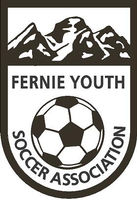 Fernie Youth Soccer Association                                                                                             PO Box 2751, 897 Mt. Wasshburn St., Fernie, BC   V0B 1M0Fernie Youth Soccer Association (FYSA)Box 2751Fernie, BC, V0B 1M4Hello,As a FYSA a volunteer (Coach, Co-Coach, Manager, etc.) you are required to have a criminal record check every 3 years.If you have not done so or are not sure if your criminal record check is due, you can now apply online using the link and private access code below:Online link: https://justice.gov.bc.ca/criminalrecordcheckAccess Code: QRHEJG7PJZPlease select the "share the result of a completed criminal record check".The result of the criminal record check will be sent directly to us.If you have already completed the criminal record check in person, please email your result to us.Kind Regards,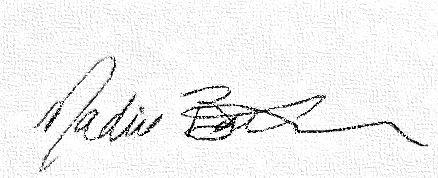 Nadine BakerFYSA Operations Manager/Admin403-850-0510www.ferniesoccer.com